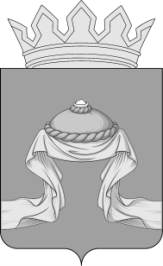 Администрация Назаровского районаКрасноярского краяПОСТАНОВЛЕНИЕ«26» 02 2020                                   г. Назарово                                       № 46-пО проведении в 2020 году на территории Назаровского района Районного фестиваля Всероссийского физкультурно-спортивного комплекса «Готов к труду и обороне» (ГТО) среди дошкольных учреждений                         «Первая ступенька ГТО»В целях развития массовой физической культуры на территории Назаровского района, совершенствования форм организации массовой физкультурно-оздоровительной работы среди детей дошкольного возраста, на основании Федерального закона от 06.10.2003 № 131-ФЗ «Об общих принципах организации местного самоуправления в Российской Федерации», Федерального закона от 04.12.2007 № 329 -ФЗ «О физической культуре и спорте в Российской Федерации», руководствуясь Уставом муниципального образования Назаровский район Красноярского края, ПОСТАНОВЛЯЮ:Провести в 2020 году на территории Назаровского района  Районный фестиваль Всероссийского физкультурно-спортивного комплекса «Готов к труду и обороне» (ГТО) среди дошкольных учреждений «Первая ступенька ГТО» 12 марта 2020 года в п. Сохновка Назаровского района.  Утвердить Положение о проведении в 2020 году на территории Назаровского района Районного фестиваля Всероссийского физкультурно-спортивного комплекса «Готов к труду и обороне» (ГТО) среди дошкольных учреждений «Первая ступенька ГТО» согласно приложению 1.Утвердить смету расходов на проведение в 2020 году на территории Назаровского района Районного фестиваля Всероссийского физкультурно-спортивного комплекса «Готов к труду и обороне» (ГТО) среди дошкольных учреждений «Первая ступенька ГТО» согласно приложению 2.Организацию подготовки и проведение Районного фестиваля Всероссийского физкультурно-спортивного комплекса «Готов к труду и обороне» (ГТО) среди дошкольных учреждений «Первая ступенька ГТО» возложить на главного специалиста по физической культуре и спорту отдела культуры, спорта и молодежной политики администрации района (Бакланова).Финансовому управлению администрации Назаровского района (Мельничук) осуществить финансирование расходов, связанных с питанием и денежными призами участников  мероприятий, в пределах бюджетных ассигнований согласно муниципальной программе «Развитие физической культуры и спорта Назаровского района».Отделу учета, контроля и отчетности администрации Назаровского района (Казакова) оплатить расходы на питание и призы участников соревнований и списать товарно-материальные ценности (грамоты и кубки), связанные с проведением соревнований, согласно муниципальной программе «Развитие физической культуры и спорта Назаровского района» в рамках отдельного мероприятия «Проведение районных спортивно-массовых мероприятий, обеспечение участия спортсменов-членов сборных команд района по видам спорта в зональных, краевых соревнованиях» согласно утвержденной смете расходов.Заместителю главы района по социальным вопросам (Дедюхина) обеспечить организацию контроля за качеством питания участников соревнований и оказание медицинской помощи в соответствии с действующим законодательством Российской Федерации. Отделу организационной работы и документационного обеспечения администрации Назаровского района (Любавина) разместить постановление на официальном сайте муниципального образования Назаровский район Красноярского края в информационно-телекоммуникационной сети «Интернет».Контроль за выполнением постановления возложить на заместителя главы района по социальным вопросам (Дедюхина).Постановление вступает в силу со дня подписания.Глава района								Г.В. АмпилоговаПриложение 1к постановлению администрации Назаровского районаот «26» 02 2020 № 46-пПОЛОЖЕНИЕо проведении в 2020 году на территории Назаровского района Районного фестиваля Всероссийского физкультурно-спортивного комплекса «Готов к труду и обороне» (ГТО) среди дошкольных учреждений «Первая ступенька ГТО»I. Цели и задачи- пропаганда здорового образа жизни;- совершенствование форм организации массовой физкультурно-оздоровительной работы среди детей дошкольного возраста;- популяризация комплекса ГТО.II. Время и место проведенияСоревнования проводятся 12 марта 2020 года в п. Сохновка. Приезд команд в 9.30; начало соревнований в 10 часов. III. Руководство проведением соревнованийОбщее руководство подготовкой и проведением Фестиваля осуществляет главный специалист по физической культуре и спорту администрации Назаровского района Бакланова Юлия Николаевна.Непосредственное проведение Фестиваля возлагается на МКОУ ДО «ДЮСШ» Назаровского района.IV. Участники и программа соревнованийОснову программы Фестиваля составляют виды испытаний (тесты), выполняемые участниками, относящимися к I ступени (6-8 лет) комплекса ГТО, согласно методическим рекомендациям по организации физкультурных мероприятий и спортивных мероприятий Всероссийского физкультурно-спортивного комплекса «Готов к труду и обороне».Лично-командное первенство.Состав команды 6 человек (3 мальчика и 3 девочки) и 1 представитель.В командный зачет идут 4 лучших результата (2 мальчика и 2 девочки). К участию в соревнованиях допускаются дошкольные учреждения района.В программу Фестиваля входят следующие виды:челночный бег 3х10 м;сгибание разгибание рук в упоре лежа на полу;наклон вперед стоя на гимнастической скамье; прыжок в длину с места;метание теннисного мяча в цель. V. Требования к допуску участниковК выполнению нормативов допускаются дошкольники от 6 до 7 лет (подготовительные группы), на основании результатов медицинского осмотра и по письменному разрешению родителей (законных представителей) (приложение 1). А также прошедшие регистрацию на официальном сайте ВФСК ГТО (https://user.gto.ru). К выполнению нормативов не допускаются воспитанники, чья спортивная форма не соответствует требованиям безопасности (узкая или широкая, имеющая детали, которые могут причинить вред здоровью, обувь большего или меньшего размера, чем размер стопы ребёнка и т.д.)VI. Определение победителей и награждениеВ личном первенстве результаты подводятся по таблице оценок результатов в видах испытаний ВФСК ГТО отдельно среди мальчиков и девочек. В случае равенства очков преимущество определяется по челночному бегу.В командном первенстве складываются 4 лучших результата членов команды (очки), набранные участниками команды в пяти видах. Побеждает команда с наибольшей суммой очков. В случае равенства очков преимущество определяется по девочкам в «сгибании разгибании рук в упоре лежа на полу».Победители и призеры в личном первенстве награждаются грамотами и медалями.Команда-победительница награждается кубком, грамотами и призами; команды-призеры грамотами и призами; участники грамотами.VII. ЗаявкиДля участия в Фестивале необходимо направить заявки до                     10 марта 2020 года (включительно) в электронном виде (dushnr@yandex.ru) по установленной форме (приложение 2).Именная заявка, заверенная врачом, предоставляется главному судье в день соревнований, до начала соревнований (приложение 3).Справки по тел. 5-74-05, 7-07-71.Приложение 1к Положению о Районномфестивале Всероссийского физкультурно-спортивного комплекса «Готов к труду и обороне» (ГТО) среди дошкольных учреждений«Первая ступенька ГТО»СОГЛАСИЕ на обработку персональных данныхЯ,                                                                                                   , паспорт                                           ,                     			  (ФИО)						 (серия       номер)выдан _______________________________________________________, зарегистрированный по                             (когда, кем)                                                                   адресу:_____________________________________________, являюсь законным представителем несовершеннолетнего _________________________________________, _______ года рождения,                                                                                         (ФИО)настоящим даю согласие:- на прохождение тестирования в рамках Всероссийского физкультурно-спортивного комплекса «Готов к труду и обороне» (ГТО) моим ребенком __________________________________________________________________________________(ФИО)- на обработку в Центре тестирования по адресу: Назаровский район, п. Степной, ул. 30 лет ВЛКСМ, 44 моих и моего ребенка персональных данных в рамках организации тестирования по видам испытаний Всероссийского физкультурно-спортивного комплекса «Готов к труду и обороне» (ГТО).Я даю согласие на использование моих и моего ребенка персональных данных в целях:- корректного оформления документов, в рамках организации тестирования по видам испытания Всероссийского физкультурно-спортивного комплекса «Готов к труду и обороне» (ГТО).Настоящее согласие предоставляется на осуществление любых действий в отношении моих и моего ребенка персональных данных, которые необходимы или желаемы для достижения указанных выше целей, включая (без ограничения) сбор, систематизацию, накопление, хранение, уточнение (обновление, изменение), использование, распространение (в том числе передачу третьим лицам), обезличивание, блокирование, трансграничную передачу персональных данных, а также осуществление любых иных действий с моими и моего ребенка персональными данными, предусмотренных действующим законодательством Российской Федерации.Я подтверждаю, что, давая такое Согласие, я действую по своей воле и в интересах своего ребенка.Дата:_______________      		Подпись _________________________/________________________/	                                 расшифровкаПриложение 2к Положению о Районномфестивале Всероссийского физкультурно-спортивного комплекса «Готов к труду и обороне» (ГТО) среди дошкольных учреждений«Первая ступенька ГТО»ПРЕДВАРИТЕЛЬНАЯ ЗАЯВКАот команды _______________________________________________________наименование учреждения на участие в районном Фестивале ВФСК ГТО «Первая ступенька ГТО»Приложение 3к Положению о Районномфестивале Всероссийского физкультурно-спортивного комплекса «Готов к труду и обороне» (ГТО) среди дошкольных учреждений«Первая ступенька ГТО»ЗАЯВКАна участие в районном фестивале Всероссийского физкультурно-спортивного комплекса «Готов к труду и обороне» (ГТО) среди дошкольных учреждений  «Первая ступенька ГТО»___________________________________________________________________(Наименование учреждения) Допущено к районному фестиваля комплекса ГТО _______________________ человек.							                             (прописью)Врач ______________________________ / _________________________________			 М.П.                                 (подпись)                                    (ФИО)                                                                 №Фамилия, ИмяполДата рождения УИН1Иванов Иван М20.03.201320-24-00014672М3М4Иванова Елена Ж5Ж6Ж№ п/пФамилия, имя, отчествоДата рождения (дд.мм.гг.)УИН(ХХ-ХХ-ХХХХХХХ)Данные свидетельства о рожденииДомашний адресВиза врача1допущен, дата ,именная  печать врача, подпись напротив каждого участника 23456Сопровождающий (Ф.И.О. полностью, подпись)Заведующий детского сада«____»______________2020г.М.П.                      (Ф.И.О. полностью, подпись)